CALCIO A CINQUESOMMARIOSOMMARIO	1COMUNICAZIONI DELLA F.I.G.C.	1COMUNICAZIONI DELLA L.N.D.	1COMUNICAZIONI DEL COMITATO REGIONALE MARCHE	1NOTIZIE SU ATTIVITÀ AGONISTICA	1DELIBERE DELLA CORTE SPORTIVA DI APPELLO TERRITORIALE	5ERRATA CORRIGE	5COMUNICAZIONI DELLA F.I.G.C.COMUNICAZIONI DELLA L.N.D.COMUNICAZIONI DEL COMITATO REGIONALE MARCHEPer tutte le comunicazioni con la Segreteria del Calcio a Cinque - richieste di variazione gara comprese - è attiva la casella e-mail c5marche@lnd.it; si raccomandano le Società di utilizzare la casella e-mail comunicata all'atto dell'iscrizione per ogni tipo di comunicazione verso il Comitato Regionale Marche. PRONTO AIA CALCIO A CINQUE334 3038327PLAY-OFF SECONDE CLASSIFICATE CAMPIONATI REGIONALI MASCHILIStralcio Comunicato Ufficiale n° 391 del 05/01/2018 Divisione Calcio a Cinque.GARE DI PLAY OFF PER L’ASSEGNAZIONE DI N° 4 POSTI PER IL COMPLETAMENTO DELL’ORGANICO DEL CAMPIONATO NAZIONALE DI SERIE “B” – STAGIONE SPORTIVA 2018/2019 ...omissis...DATE DI SVOLGIMENTOPRIMO TURNO:		TRIANGOLARI 12 - 19 - 26 Maggio 2018 				ACCOPPIAMENTI 12 - 26 Maggio 2018 SECONDO TURNO:		ACCOPPIAMENTI 2 - 9 Giugno 2018 ORARIO GARE L’orario di inizio delle gare è fissato alle ore 16.30. ESITO SORTEGGIO PRIMO TURNOA) Triangolare		FRIULI vs MARCHE		Riposa: TRENTOB) Triangolare			VENETO vs TOSCANA	Riposa: PIEMONTE...omissis...SECONDO TURNOVINCENTE TRIANGOLARE A vs VINCENTE ACCOPPIAMENTO B...omissis...Le predette Società disputeranno gare di andata e ritorno ad eliminazione diretta.Le vincenti ciascun accoppiamento saranno promosse al Campionato di Serie B.PLAY-OFF SECONDE CLASSIFICATE CAMPIONATI REGIONALI FEMMINILIStralcio Comunicato Ufficiale n° 392 del 05/01/2018 Divisione Calcio a Cinque.SPAREGGI TRA LE PRIME E SECONDE CLASSIFICATE CAMPIONATI REGIONALI FEMMINILI PER LA PROMOZIONE AL CAMPIONATO NAZIONALE DI SERIE "A2" FEMMINILE – STAGIONE SPORTIVA 2018/2019 ...omissis...DATE DI SVOLGIMENTOPRIMA FASE:		TRIANGOLARI 13 - 20 - 27 Maggio 2018 				ACCOPPIAMENTI 13 - 27 Maggio 2018 SECONDO TURNO:		ACCOPPIAMENTI 3 - 10 Giugno 2018 ORARIO GARE L’orario di inizio delle gare è fissato alle ore 16.30. ESITO SORTEGGIO PRIMO TURNOA) Triangolare			LIGURIA vs VENETO		Riposa: TRENTOB) Accoppiamento		MARCHE vs EMILIA ROMAGNA...omissis...SECONDO TURNOVINCENTE A vs VINCENTE B...omissis...Le vincitrici acquisiranno il diritto ad iscriversi al Campionato Nazionale di Serie A2 Femminile stagione sportiva 2018/2019.SEMINARIO FISCALE CONI SRdSIl CONI – Scuola Regionale dello Sport delle organizza un seminario dal titolo "Le agevolazioni fiscali a favore dello sport dilettantistico" con la partecipazione del Direttore dell'Agenzia delle Entrate Avv. Ernesto Maria Ruffini che si terrà a Ancona (Sala Riunioni della Federazione Italiana Giuoco Calcio, Via Schiavoni, snc - ANCONA) il giorno Sabato 12 maggio 2018.Si allega al presente Comunicato Ufficiale la locandina con il programma del seminario e le modalità di partecipazione.NOTIZIE SU ATTIVITÀ AGONISTICACALCIO A CINQUE SERIE C1PLAY-OFFL’individuazione delle squadre seconde classificate avviene con le seguenti modalità e secondo la seguente formula:le squadre vincenti le gare del primo turno play-off disputano un’unica gara, in campo della squadra in migliore posizione di classifica al termine della stagione regolare, a conclusione della quale, in caso di parità, verranno disputati due tempi supplementari; persistendo ulteriore parità risulterà vincente la squadra che gioca in casa o che deve ritenersi tale. 	GIRONE "A - UNICO"	FUTSAL ASKL – POL.CAGLI SPORT ASSOCIATI	VENERDI' 04/05/2018, ore 22:00 La squadra vincente l’incontro unico di cui sopra si intende classificata al 2° posto del girone ed acquisisce il diritto sportivo alla partecipazione alla fase nazionale spareggi-promozione. RISULTATI PLAY-OFFRISULTATI UFFICIALI GARE DEL 30/04/2018Si trascrivono qui di seguito i risultati ufficiali delle gare disputateGIUDICE SPORTIVOIl Giudice Sportivo, Avv. Claudio Romagnoli nella seduta del 02/05/2018, ha adottato le decisioni che di seguito integralmente si riportano:GARE DEL 30/ 4/2018 PROVVEDIMENTI DISCIPLINARI In base alle risultanze degli atti ufficiali sono state deliberate le seguenti sanzioni disciplinari. A CARICO CALCIATORI NON ESPULSI DAL CAMPO AMMONIZIONE I infr DIFFIDA GARE DEL 2/ 5/2018 PROVVEDIMENTI DISCIPLINARI In base alle risultanze degli atti ufficiali sono state deliberate le seguenti sanzioni disciplinari. A CARICO DIRIGENTI AMMONIZIONE E DIFFIDA Per intervento inopportuno. Allontanato. A CARICO CALCIATORI NON ESPULSI DAL CAMPO AMMONIZIONE I infr DIFFIDA 							F.to IL GIUDICE SPORTIVO 						   	       Claudio RomagnoliPROGRAMMA GAREGIRONE FF - 1 GiornataCALCIO A CINQUE SERIE C2RISULTATIRISULTATI UFFICIALI GARE DEL 26/04/2018Si trascrivono qui di seguito i risultati ufficiali delle gare disputateGIUDICE SPORTIVOIl Giudice Sportivo, Avv. Claudio Romagnoli nella seduta del 02/05/2018, ha adottato le decisioni che di seguito integralmente si riportano:GARE DEL 26/ 4/2018 PROVVEDIMENTI DISCIPLINARI In base alle risultanze degli atti ufficiali sono state deliberate le seguenti sanzioni disciplinari. A CARICO CALCIATORI ESPULSI DAL CAMPO SQUALIFICA PER DUE GARA/E EFFETTIVA/E A CARICO CALCIATORI NON ESPULSI DAL CAMPO AMMONIZIONE CON DIFFIDA (IV INFR) AMMONIZIONE (VI INFR) 							F.to IL GIUDICE SPORTIVO 						   	       Claudio RomagnoliPROGRAMMA GAREGIRONE T - 3 GiornataPLAY OFF CALCIO 5 SERIE C2TRIANGOLARE SPAREGGIO-PROMOZIONELunedì 30 aprile 2018 alle ore 18:00 è stato effettuato il sorteggio per stabilire il calendario del triangolare di spareggio promozione che si disputerà come di seguito riportato:- I^ giornata	CSI STELLA A.S.D. - AUDAX 1970 S.ANGELO	Venerdì 04/05/2018, ore 21:30		riposa: MONTELUPONE CALCIO A 5- II^ giornata	VENERDI’ 11 MAGGIO 2018		Nella seconda giornata riposerà la squadra che ha vinto la prima gara o, in caso di 			pareggio, quella che ha disputato la prima gara in trasferta.- III^ giornata	VENERDI’ 18 MAGGIO 2018		Nella terza giornata si svolgerà la gara che vedrà impegnate le due squadre che non si 	sono incontrate e giocherà in casa quella che ha disputato la precedente gara in 	trasferta.PROGRAMMA GAREGIRONE TR - 1 GiornataREGIONALE CALCIO A 5 FEMMINILEPROGRAMMA GAREGIRONE FF - 1 GiornataCALCIO A CINQUE SERIE DTITOLO REGIONALE CALCIO A CINQUE SERIE DLunedì 30 aprile 2018 alle ore 18:00 presso la Sede del Comitato Regionale Marche è stato effettuato il sorteggio per stabilire il calendario del triangolare valevole per il Titolo Regionale Calcio a Cinque Serie D che si disputerà come di seguito riportato:GIRONE "A"MONTECAROTTOCERRETO D'ESI C5 A.S.D.	MARTINSICURO SPORT	GIRONE "B"360 SPORT S.S.D. AR.L.ACLI AUDAX MONTECOSARO C5CALENDARIO GIRONE "A"- I^ giornata	MONTECAROTTO - CERRETO D'ESI C5 		Venerdì 04/05/2018, ore 21:30		riposa: MARTINSICURO SPORT- II^ giornata	VENERDI’ 11 MAGGIO 2018		Nella seconda giornata riposerà la squadra che ha vinto la prima gara o, in caso di 			pareggio, quella che ha disputato la prima gara in trasferta.- III^ giornata	VENERDI’ 18 MAGGIO 2018		Nella terza giornata si svolgerà la gara che vedrà impegnate le due squadre che non si 	sono incontrate e giocherà in casa quella che ha disputato la precedente gara in 	trasferta.CALENDARIO GIRONE "B"- gara andata	360 SPORT - A. AUDAX MONTECOSARO 	Venerdì 04/05/2018, ore 21:15- gara ritorno	A. AUDAX MONTECOSARO - 360 SPORT 	Venerdì 11/05/2018, ore 21:30GARA DI FINALEVENERDI’ 25 MAGGIO 2018, campo neutro	Al termine dei tempi regolamentari, in caso di parità, si disputeranno due tempi supplementari di 5 minuti ciascuno. Se anche al termine dei tempi supplementari si verificasse la situazione di parità si procederà all’effettuazione dei tiri di rigore secondo le modalità previste dalle vigenti norme federali.ANAGRAFICA/INDIRIZZARIOGIRONE "A"La Società MONTECAROTTO comunica che disputerà tutte le gare interne il VENERDI' alle ore 21:30, Palestra Comunale Via Mario Ridolfi di CUPRAMONTANA.PROGRAMMA GAREGIRONE A - 1 GiornataGIRONE B - 1 GiornataTORNEO JUNIORES C5 PRIMAVERARISULTATIRISULTATI UFFICIALI GARE DEL 24/04/2018Si trascrivono qui di seguito i risultati ufficiali delle gare disputateRISULTATI UFFICIALI GARE DEL 29/04/2018Si trascrivono qui di seguito i risultati ufficiali delle gare disputateGIUDICE SPORTIVOIl Giudice Sportivo, Avv. Claudio Romagnoli nella seduta del 02/05/2018, ha adottato le decisioni che di seguito integralmente si riportano:GARE DEL 29/ 4/2018 PROVVEDIMENTI DISCIPLINARI In base alle risultanze degli atti ufficiali sono state deliberate le seguenti sanzioni disciplinari. A CARICO CALCIATORI NON ESPULSI DAL CAMPO SQUALIFICA PER UNA GARA PER RECIDIVA IN AMMONIZIONE (II INFR) AMMONIZIONE I infr DIFFIDA GARE DEL 30/ 4/2018 PROVVEDIMENTI DISCIPLINARI In base alle risultanze degli atti ufficiali sono state deliberate le seguenti sanzioni disciplinari. A CARICO DI SOCIETA' AMMENDA Euro 100,00 FUTSAL PRANDONE 
Per essere, due propri sostenitori, entrati sul terreno di gioco, senza causare nessuna ulteriore conseguenza. A CARICO CALCIATORI ESPULSI DAL CAMPO SQUALIFICA PER UNA GARA/E EFFETTIVA/E A CARICO CALCIATORI NON ESPULSI DAL CAMPO AMMONIZIONE I infr DIFFIDA GARE DEL 2/ 5/2018 PROVVEDIMENTI DISCIPLINARI In base alle risultanze degli atti ufficiali sono state deliberate le seguenti sanzioni disciplinari. A CARICO DI SOCIETA' AMMENDA Euro 80,00 NUOVA JUVENTINA FFC 
per aver a fine gara un proprio sostenitore avvicinato l'Arbitro per rivolgere allo stesso espressioni ingiuriose. In campo avverso. 							F.to IL GIUDICE SPORTIVO 						   	       Claudio RomagnoliCLASSIFICAGIRONE AGIRONE BPROGRAMMA GAREGIRONE A - 5 GiornataGIRONE B - 5 GiornataTORNEO ALLIEVI C5 PRIMAVERARISULTATIRISULTATI UFFICIALI GARE DEL 28/04/2018Si trascrivono qui di seguito i risultati ufficiali delle gare disputateGIUDICE SPORTIVOIl Giudice Sportivo, Avv. Claudio Romagnoli nella seduta del 02/05/2018, ha adottato le decisioni che di seguito integralmente si riportano:GARE DEL 28/ 4/2018 PROVVEDIMENTI DISCIPLINARI In base alle risultanze degli atti ufficiali sono state deliberate le seguenti sanzioni disciplinari. A CARICO CALCIATORI NON ESPULSI DAL CAMPO AMMONIZIONE I infr DIFFIDA GARE DEL 29/ 4/2018 PROVVEDIMENTI DISCIPLINARI In base alle risultanze degli atti ufficiali sono state deliberate le seguenti sanzioni disciplinari. A CARICO CALCIATORI NON ESPULSI DAL CAMPO AMMONIZIONE I infr DIFFIDA 							F.to IL GIUDICE SPORTIVO 						   	       Claudio RomagnoliCLASSIFICAGIRONE APROGRAMMA GAREGIRONE A - 5 GiornataGIRONE B - 5 GiornataTORNEO PRIMAV. GIOVANISSIMI C5RISULTATIRISULTATI UFFICIALI GARE DEL 28/04/2018Si trascrivono qui di seguito i risultati ufficiali delle gare disputateCLASSIFICAGIRONE AGIRONE BPROGRAMMA GAREGIRONE A - 2 GiornataGIRONE B - 2 GiornataTORNEO PRIMAVERA C5 FEMMINILEVARIAZIONI AL PROGRAMMA GAREGIRONE "A"IV^ GIORNATA (SEMIFINALE RITORNO)La gara CITTA DI FALCONARA – ATL URBINO C5 1999 sarà disputata MARTEDI’ 08/05/2018 alle ore 21:00, stesso campo.RISULTATIRISULTATI UFFICIALI GARE DEL 02/05/2018Si trascrivono qui di seguito i risultati ufficiali delle gare disputateGIUDICE SPORTIVOIl Giudice Sportivo, Avv. Claudio Romagnoli nella seduta del 02/05/2018, ha adottato le decisioni che di seguito integralmente si riportano:GARE DEL 27/ 4/2018 PROVVEDIMENTI DISCIPLINARI In base alle risultanze degli atti ufficiali sono state deliberate le seguenti sanzioni disciplinari. A CARICO CALCIATORI NON ESPULSI DAL CAMPO SQUALIFICA PER UNA GARA PER RECIDIVA IN AMMONIZIONE (II INFR) AMMONIZIONE I infr DIFFIDA 							F.to IL GIUDICE SPORTIVO 						   	       Claudio RomagnoliCLASSIFICAGIRONE BPROGRAMMA GAREGIRONE A - 5 GiornataGIRONE B - 4 GiornataGIRONE B - 5 GiornataDELIBERE DELLA CORTE SPORTIVA DI APPELLO TERRITORIALEERRATA CORRIGELe ammende irrogate con il presente comunicato dovranno pervenire a questo Comitato entro e non oltre il 14/05/2018.Pubblicato in Ancona ed affisso all’albo del C.R. M. il 03/05/2018.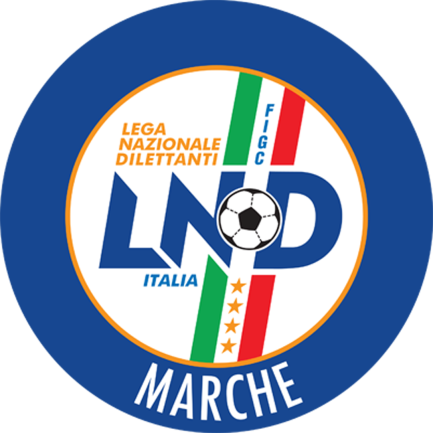 Federazione Italiana Giuoco CalcioLega Nazionale DilettantiCOMITATO REGIONALE MARCHEVia Schiavoni, snc - 60131 ANCONACENTRALINO: 071 285601 - FAX: 071 28560403sito internet: marche.lnd.ite-mail: c5marche@lnd.itpec: marche@pec.figcmarche.itStagione Sportiva 2017/2018Comunicato Ufficiale N° 120 del 03/05/2018Stagione Sportiva 2017/2018Comunicato Ufficiale N° 120 del 03/05/2018PAOLINI GIANMARCO(FUTSAL ASKL) SESTILI CRISTIANO(FUTSAL ASKL) SESTILI NICCOLO(FUTSAL ASKL) GIACOMODONATO VALENTINO(JESI CALCIO A 5) MESSINA ROSARIO(1995 FUTSAL PESARO) BUCCI ENRICO(POL.CAGLI SPORT ASSOCIATI) BURONI SAMUELE(POL.CAGLI SPORT ASSOCIATI) ORLANDI MICHELE(POL.CAGLI SPORT ASSOCIATI) PAGLIARI ALBERTO(POL.CAGLI SPORT ASSOCIATI) D ANGELO MASSIMO(1995 FUTSAL PESARO) FARFALLINO ROBERTO(1995 FUTSAL PESARO) POGGIASPALLA SIMONE(1995 FUTSAL PESARO) RIPANTI FILIPPO(1995 FUTSAL PESARO) Squadra 1Squadra 2A/RData/OraImpiantoLocalita' ImpiantoIndirizzo ImpiantoFUTSAL ASKLPOL.CAGLI SPORT ASSOCIATIA04/05/2018 22:00PALESTRA C5 "MONTICELLI"ASCOLI PICENOVIA DELL IRISRAMUNDO PIGNASECCA MARCO(NUOVA JUVENTINA FFC) PALAZZINI ALESSANDRO(PIANACCIO) RAMUNDO PIGNASECCA MARCO(NUOVA JUVENTINA FFC) Squadra 1Squadra 2A/RData/OraImpiantoLocalita' ImpiantoIndirizzo ImpiantoPIANACCIOCAMPOCAVALLOA04/05/2018 22:00PAL.COM. S.MICHELE AL FIUMEMONDAVIOVIA LORETOSquadra 1Squadra 2A/RData/OraImpiantoLocalita' ImpiantoIndirizzo ImpiantoCSI STELLA A.S.D.AUDAX 1970 S.ANGELOA04/05/2018 21:30PALASPORT COMUNALEMONSAMPOLO DEL TRONTOVIA CORRADISquadra 1Squadra 2A/RData/OraImpiantoLocalita' ImpiantoIndirizzo ImpiantoETA BETA FOOTBALLC.U.S. MACERATA CALCIO A5A05/05/2018 21:00PALAZZO DELLO SPORTCHIARAVALLEVIA FALCONARASquadra 1Squadra 2A/RData/OraImpiantoLocalita' ImpiantoIndirizzo ImpiantoMONTECAROTTOCERRETO D ESI C5 A.S.D.A04/05/2018 21:30PALESTRA COMUNALECUPRAMONTANAVIA MARIO RIDOLFISquadra 1Squadra 2A/RData/OraImpiantoLocalita' ImpiantoIndirizzo Impianto360 SPORT S.S.D. AR.L.ACLI AUDAX MONTECOSARO C5A04/05/2018 21:15PALAFOGLIENSE CALCIO A 5BELFORTE ALL'ISAUROVIA TOSCANASCIRISCIOLI GIOVANNI(FFJ CALCIO A 5) ALICI BIONDI ENRICO(FUTSAL FERMO S.C.) DEL GOBBO MATTEO(U.MANDOLESI CALCIO) EUSEBI NICOLAS(FUTSAL PRANDONE) GALETTI MARCO(FUTSAL PRANDONE) DIOMEDI MARCO(U.MANDOLESI CALCIO) SquadraPTGVNPGFGSDRPEA.S.D. ATL URBINO C5 199993300237160A.S.D. ACLI MANTOVANI CALCIO A 5943013016140A.S.D. FFJ CALCIO A 5431111221-90A.S.D. CITTA DI FALCONARA130121118-70A.S.D. CASENUOVE03003721-140SquadraPTGVNPGFGSDRPEA.S.D. CANTINE RIUNITE CSI943012712150POL.D. U.MANDOLESI CALCIO9430116790A.S.D. FUTSAL PRANDONE6420214860SCSSD POLISPORTIVA GAGLIARDA64202181800A.S.D. FUTSAL FERMO S.C.341031125-140A.S.D. NUOVA JUVENTINA FFC34103723-160Squadra 1Squadra 2A/RData/OraImpiantoLocalita' ImpiantoIndirizzo ImpiantoCITTA DI FALCONARACASENUOVEA05/05/2018 18:00PALASPORT "BADIALI"FALCONARA MARITTIMAVIA DELLO STADIOFFJ CALCIO A 5ATL URBINO C5 1999A06/05/2018 11:00CAMPO SCOPERTO CIRC.MONTECELSFOSSOMBRONEVIA DEI PINISquadra 1Squadra 2A/RData/OraImpiantoLocalita' ImpiantoIndirizzo ImpiantoFUTSAL FERMO S.C.FUTSAL PRANDONEA05/05/2018 15:30PALESTRA PROV.FERMO-RAGIONERIFERMOVIALE TRENTO SNCNUOVA JUVENTINA FFCPOLISPORTIVA GAGLIARDAA05/05/2018 15:30PALESTRA SCUOLA MEDIAMONTEGRANAROCONT.S.LIBORIO VIA VEREGRENSEU.MANDOLESI CALCIOCANTINE RIUNITE CSIA05/05/2018 18:00CAMPO C/5 "MANDOLESI"- COPERTPORTO SAN GIORGIOVIA DELLE REGIONI, 8ROSSINI GIANCARLO(FANO CALCIO A 5) KOCI JONUS(VIRTUS TEAM SOC.COOP.) GIORGI JACOPO(FUTSAL ASKL) CESCHINI EMANUELE(FUTSAL FBC) SquadraPTGVNPGFGSDRPEA.S.D. JESI CALCIO A 5104310309210C.S.D. VIRTUS TEAM SOC.COOP.63201271980A.S.D. AMICI DEL CENTROSOCIO SP.431112912170A.S.D. FANO CALCIO A 5331021324-110A.S.D. POL.CAGLI SPORT ASSOCIATI03003742-350Squadra 1Squadra 2A/RData/OraImpiantoLocalita' ImpiantoIndirizzo ImpiantoFANO CALCIO A 5AMICI DEL CENTROSOCIO SP.A05/05/2018 18:00CAMPO SCOPERTOFANOVIA TITO SPERIVIRTUS TEAM SOC.COOP.POL.CAGLI SPORT ASSOCIATIA05/05/2018 18:00PALESTRA "FERMI"FABRIANOVIA B.BUOZZISquadra 1Squadra 2A/RData/OraImpiantoLocalita' ImpiantoIndirizzo ImpiantoFUTSAL ASKLFUTSAL FBCA05/05/2018 18:00CAMPO COPERTO EZIO GALOSIASCOLI PICENOLOC.MONTEROCCO VIA A.MANCINIHELVIA RECINA FUTSAL RECAMONTELUPONE CALCIO A 5A05/05/2018 15:30CAMPO SCOPERTO C.SP.RECANATESRECANATIVIA ALDO MOROSquadraPTGVNPGFGSDRPEA.S.D. REAL S.COSTANZO CALCIO 593300165110U.S. TAVERNELLE331021018-80sq.B AMICI DEL CENTROSOCIOsq.B02002710-30SquadraPTGVNPGFGSDRPEA.S.D. ACLI AUDAX MONTECOSARO C51244003310230U.S.D. ACLI VILLA MUSONE943012716110A.S.D. ACLI MANTOVANI CALCIO A 5341031924-50A.S.D. NUOVA JUVENTINA FFC04004938-290Squadra 1Squadra 2A/RData/OraImpiantoLocalita' ImpiantoIndirizzo ImpiantoAMICI DEL CENTROSOCIOsq.BTAVERNELLER07/05/2018 17:30CAMPO SCOPERTOMONDOLFOVIA AMATOSquadra 1Squadra 2A/RData/OraImpiantoLocalita' ImpiantoIndirizzo ImpiantoACLI MANTOVANI CALCIO A 5ACLI AUDAX MONTECOSARO C5R05/05/2018 15:30"PALAMASSIMO GALEAZZI"ANCONAVIA MADRE TERESA DI CALCUTTAACLI VILLA MUSONENUOVA JUVENTINA FFCR06/05/2018 11:00CAMPO SCOPERTOLORETOVIA ROSARIO VILLA MUSONEURBISAGLIA FEDERICA(HELVIA RECINA FUTSAL RECA) TOMASSINI STELLA(HELVIA RECINA FUTSAL RECA) GAGLIARDI VALENTINA(VIRTUS CAMERANO) SquadraPTGVNPGFGSDRPEA.S.D. INVICTA FUTSAL MACERATA622009540A.S.D. MONTEVIDONESE632018620A.S.D. BOCASTRUM UNITED63201111010ASCOLI PICCHIO FC1898 SPA13012710-30A.S.D. VIS CIVITANOVA1301248-40Squadra 1Squadra 2A/RData/OraImpiantoLocalita' ImpiantoIndirizzo ImpiantoCITTA DI FALCONARAATL URBINO C5 1999A05/05/2018 18:00PALASPORT "BADIALI"FALCONARA MARITTIMAVIA DELLO STADIOHELVIA RECINA FUTSAL RECAVIRTUS CAMERANOA05/05/2018 15:00PALESTRA SC.EL.M.L.PATRIZIRECANATIVIA ALDO MORO-AREA MTL.6Squadra 1Squadra 2A/RData/OraImpiantoLocalita' ImpiantoIndirizzo ImpiantoVIS CIVITANOVAINVICTA FUTSAL MACERATAA03/05/2018 21:30TENSOSTRUTTURA S.M.APPARENTECIVITANOVA MARCHEVIA LORENZO LOTTOSquadra 1Squadra 2A/RData/OraImpiantoLocalita' ImpiantoIndirizzo ImpiantoBOCASTRUM UNITEDMONTEVIDONESEA04/05/2018 21:30PALESTRA C5 CASTORANOCASTORANOLOC. ROCCHETTAINVICTA FUTSAL MACERATAASCOLI PICCHIO FC1898 SPAA05/05/2018 18:30PALESTRA C.SPORTIVO"DON BOSCOMACERATAVIA ALFIERI SNC  Il Responsabile Regionale Calcio a Cinque(Marco Capretti)Il Presidente(Paolo Cellini)